WFA 443 Assignment and RubricIntroduction:It is important, whether you are the project manager or a team member, to know how to solve problems as they arise.  A system for doing so is important because such processes help to ensure that steps are not skipped and more problems are less likely to arise.  Instructions:For this assignment, it is time for you to demonstrate how you would solve a problem associated with your project through using the nine-step problem solving approach. Nine-Step Approach to Problem Solving ApplicationUsing a problem that could come up over the course of your project, apply the nine-step approach to problem solving.  Write this in paper form with each step as its own section.  You are welcome to use any tables or graphs that you have learned about over the course of this term to organize your work and demonstrate your points.  Your application should include the following components:Problem StatementState the problem clearly and specifically.Causes of the ProblemDescribe the potential causes of the problem.Data and CausesSpeculate as to how you might gather data to pinpoint the actual problem.Pretend that you have gathered said data and have verified the cause.  Describe how you would have gathered that data and state what that cause is.Possible SolutionsProvide multiple possible solutions to fix the problem.Evaluate Alternative SolutionsProvide criteria by which you will evaluate the solutions.  You might consider aspects such as control, cost, timeline, resource allocation, etc.Apply those criteria to the solutions explaining how each possible solution measures up against the criteria.SelectionDescribe what the best solution is and why.Plan for ImplementationDescribe how this solution would be implemented and why this is the best way to implement.  You may consider looking back at your project schedule and cost analyses to see the impact it may have on your timeline and budget and how to account for those issues.  Revising and including some of those tables, charts, and graphs is encouraged as appropriate.  You should provide statements justifying their use and highlighting the changes you made to account for solving this problem.ImplementationSince you cannot implement within the scope of the assignment, pretend that you would implement it and assign the tasks to specific job titles.Evaluation of SolutionDescribe how you know the problem has been solved.You will submit the following:Nine Step Approach to Problem Solving AnalysisResources:Grading Rubric is available on page 3.RubricWFA 347 Assignment and RubricIntroduction:According to your eText, "It costs between 2 and 20 times as much to win a new customer as it does to retain an existing customer who has a product or service complaint." An effective way to develop quality standards that help prevent customer dissatisfaction is to implement targeted feedback tools to assess the performance and perception of your organization. Feedback sources may include, but are not limited to, an online customer forum, FAQ page, customer feedback form, mystery shoppers, and physical surveys. Instructions:For this assignment, select an organization of your choice and create a customer feedback form (survey) that assesses the customer’s satisfaction with a product or service he or she recently acquired from the organization. You may use your current or former workplace or any organization with which you are familiar, such as a well-known company, your church, volunteer organization, or even your school. You can structure your feedback questions and response system however you like (e.g. Likert scale, numbered ratings, multiple choice, open answer), but your survey should include at least two questions that speak to each of the following dimensions (no less than 10 questions total):Physical appearance: the attractiveness of physical facilities, website, personnel, and communication materials.Reliability: the ability to perform the promised service dependably and accurately.Responsiveness: the willingness to assist customers and provide prompt, efficient service.Assurance: the knowledge and courtesy of employees and their ability to convey trust and confidence.Empathy: the caring, individualized attention a business provides its customers.After creating your feedback form, write a brief reflection (2-3 paragraphs) answering the following questions:When creating your survey, did you find yourself asking questions that would give you the answer you want to hear, or the answer you need to hear?How will you interpret customer responses to act on the issues revealed and guide change efforts for identifying opportunities from improvement?How might you use customers’ responses to your feedback form to assess your performance compared to your competitors?Is there another method you might use to gather feedback that you think would be more effective than the customer feedback form if you created? If so, what would it be?RubricWFA 300 Assignment and RubricIntroduction:Supervisors do planning as an ongoing part of their jobs. The purpose of this assignment is for you to test your planning skills as a supervisor. This assignment aligns with Course Objective 2: Explain the functions of planning, organizing, and controlling.Instructions:The general manager (GM) of the Marshall Biscuit Division of Lancaster Colony Corporation has just named you as chairperson of the first annual blood drive, to be conducted at the plant site. A strong believer in the company’s participation in community affairs and himself a member of the local Red Cross board of directors, the GM has committed the division’s employees to the blood drive. Your committee will set the exact dates for the drive, which is to be held in three or four months. As chairperson, you have been assigned a team of four other company employees to plan and implement the project. All members are highly respected, competent people, representing a true cross-section of the employees: One is a production worker who is responsible for operating the ovens; another, an engineer, represents the professional segment; the human resources manager represents the management group; and a payroll clerk represents the administrative office group. The GM was given your name by your boss, who expressed confidence in your ability to lead a successful donor campaign at the plant. At 27, you are the youngest person on the committee and anxious to do a good job. You have called the first committee meeting, which you have advertised as a “preliminary planning meeting,” to identify key factors that must be planned for if the committee is to meet its objective of having a successful blood drive at Marshall Biscuit. 1. Make a list of what you consider the key planning issues to be identified by the committee at this initial planning meeting. 2. Of the items on your list, which two or three do you believe are the most crucial? Why? 3. Identify major problems that could prevent accomplishment of your objective. What contingency planning could be done to avert them or minimize their impact?4. To help in your preparation for the planning meeting, identify 6 to 10 steps that you feel will be needed to achieve a successful blood drive. These steps might be such things as:Determine a date. Identify a location. Secure commitment from Red Cross.Perform a critical path analysis and draw a chart that shows the sequence and relationship of the activities identified. (You need not be concerned with the length of time needed for each activity.) Resources:Chapter 2: Fundamentals of Planning (2-4b will be especially useful)Exhibit 2-7 Critical Path for Completing Machine Overhaul (Page 2)Exhibit 2-7 Critical Path for Completing Machine Overhaul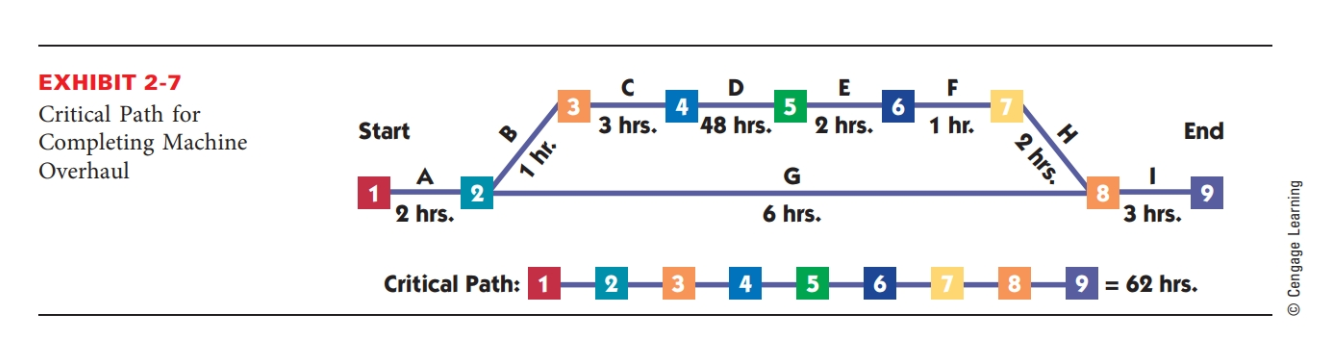 RubricAssurance of Student Learning2022-2023Assurance of Student Learning2022-2023CEBSSchool of Profesional StudiesWorkforce Administration 739Workforce Administration 739Said GhezalSaid GhezalUse this page to list learning outcomes, measurements, and summarize results for your program.  Detailed information must be completed in the subsequent pages.Use this page to list learning outcomes, measurements, and summarize results for your program.  Detailed information must be completed in the subsequent pages.Use this page to list learning outcomes, measurements, and summarize results for your program.  Detailed information must be completed in the subsequent pages.Use this page to list learning outcomes, measurements, and summarize results for your program.  Detailed information must be completed in the subsequent pages.Student Learning Outcome 1:  Students will demonstrate foundational knowledge in business management .Student Learning Outcome 1:  Students will demonstrate foundational knowledge in business management .Student Learning Outcome 1:  Students will demonstrate foundational knowledge in business management .Student Learning Outcome 1:  Students will demonstrate foundational knowledge in business management .Instrument 1WFA 300 course projectWFA 300 course projectWFA 300 course projectBased on your results, circle or highlight whether the program met the goal Student Learning Outcome 1.Based on your results, circle or highlight whether the program met the goal Student Learning Outcome 1.MetNot MetStudent Learning Outcome 2:  Student will demonstrate competency in building and sustaining strong business reputation.Student Learning Outcome 2:  Student will demonstrate competency in building and sustaining strong business reputation.Student Learning Outcome 2:  Student will demonstrate competency in building and sustaining strong business reputation.Student Learning Outcome 2:  Student will demonstrate competency in building and sustaining strong business reputation.Instrument 1WFA 347 course projectWFA 347 course projectWFA 347 course projectBased on your results, circle or highlight whether the program met the goal Student Learning Outcome 2.Based on your results, circle or highlight whether the program met the goal Student Learning Outcome 2.MetNot MetStudent Learning Outcome 3:  Students will demonstrate competency in problem-solving skills and decision-making.Student Learning Outcome 3:  Students will demonstrate competency in problem-solving skills and decision-making.Student Learning Outcome 3:  Students will demonstrate competency in problem-solving skills and decision-making.Student Learning Outcome 3:  Students will demonstrate competency in problem-solving skills and decision-making.Instrument 1WFA 443 course projectWFA 443 course projectWFA 443 course projectBased on your results, circle or highlight whether the program met the goal Student Learning Outcome 3.Based on your results, circle or highlight whether the program met the goal Student Learning Outcome 3.MetNot MetProgram Summary (Briefly summarize the action and follow up items from your detailed responses on subsequent pages.)  Program Summary (Briefly summarize the action and follow up items from your detailed responses on subsequent pages.)  Program Summary (Briefly summarize the action and follow up items from your detailed responses on subsequent pages.)  Program Summary (Briefly summarize the action and follow up items from your detailed responses on subsequent pages.)  Student Learning Outcome 1Student Learning Outcome 1Student Learning Outcome 1Student Learning Outcome 1Student Learning Outcome 1Student Learning Outcome 1Student Learning Outcome Students will demonstrate foundational knowledge in business management .Students will demonstrate foundational knowledge in business management .Students will demonstrate foundational knowledge in business management .Students will demonstrate foundational knowledge in business management .Students will demonstrate foundational knowledge in business management .Measurement Instrument 1 WFA 300 course project allows students to demonstrate their understanding of the of planning function of the business enterprise.  WFA 300 course project allows students to demonstrate their understanding of the of planning function of the business enterprise.  WFA 300 course project allows students to demonstrate their understanding of the of planning function of the business enterprise.  WFA 300 course project allows students to demonstrate their understanding of the of planning function of the business enterprise.  WFA 300 course project allows students to demonstrate their understanding of the of planning function of the business enterprise.  Criteria for Student SuccessThe expectations are to have a pass rate of 70% of the sample on the course project and 70% pass rate on each dimension of the rubric (rubric attached).The expectations are to have a pass rate of 70% of the sample on the course project and 70% pass rate on each dimension of the rubric (rubric attached).The expectations are to have a pass rate of 70% of the sample on the course project and 70% pass rate on each dimension of the rubric (rubric attached).The expectations are to have a pass rate of 70% of the sample on the course project and 70% pass rate on each dimension of the rubric (rubric attached).The expectations are to have a pass rate of 70% of the sample on the course project and 70% pass rate on each dimension of the rubric (rubric attached).Program Success Target for this MeasurementProgram Success Target for this Measurement70%Percent of Program Achieving Target100%.100%.Methods A random sample of 10 course projects were evaluated. A random sample of 10 course projects were evaluated. A random sample of 10 course projects were evaluated. A random sample of 10 course projects were evaluated. A random sample of 10 course projects were evaluated. Based on your results, highlight whether the program met the goal Student Learning Outcome 1.Based on your results, highlight whether the program met the goal Student Learning Outcome 1.Based on your results, highlight whether the program met the goal Student Learning Outcome 1.Based on your results, highlight whether the program met the goal Student Learning Outcome 1.MetNot MetActions (Describe the decision-making process and actions for program improvement.  The actions should include a timeline.)Actions (Describe the decision-making process and actions for program improvement.  The actions should include a timeline.)Actions (Describe the decision-making process and actions for program improvement.  The actions should include a timeline.)Actions (Describe the decision-making process and actions for program improvement.  The actions should include a timeline.)Actions (Describe the decision-making process and actions for program improvement.  The actions should include a timeline.)Actions (Describe the decision-making process and actions for program improvement.  The actions should include a timeline.)The students were assigned weekly readings and discussions that walked them through the different phases of the planning process. These assignments were discussed and debated as a class. A different written assignment was then due each week to apply what was learned from the weekly discussions and readings. At the end of the term, students found the course project, which is the measurement instrument for this learning objective, as a culmination and synthesis of what they had learned from the weekly assignments, which helped them apply course concepts to their final project.We plan on keeping the same approach for the coming terms. The students were assigned weekly readings and discussions that walked them through the different phases of the planning process. These assignments were discussed and debated as a class. A different written assignment was then due each week to apply what was learned from the weekly discussions and readings. At the end of the term, students found the course project, which is the measurement instrument for this learning objective, as a culmination and synthesis of what they had learned from the weekly assignments, which helped them apply course concepts to their final project.We plan on keeping the same approach for the coming terms. The students were assigned weekly readings and discussions that walked them through the different phases of the planning process. These assignments were discussed and debated as a class. A different written assignment was then due each week to apply what was learned from the weekly discussions and readings. At the end of the term, students found the course project, which is the measurement instrument for this learning objective, as a culmination and synthesis of what they had learned from the weekly assignments, which helped them apply course concepts to their final project.We plan on keeping the same approach for the coming terms. The students were assigned weekly readings and discussions that walked them through the different phases of the planning process. These assignments were discussed and debated as a class. A different written assignment was then due each week to apply what was learned from the weekly discussions and readings. At the end of the term, students found the course project, which is the measurement instrument for this learning objective, as a culmination and synthesis of what they had learned from the weekly assignments, which helped them apply course concepts to their final project.We plan on keeping the same approach for the coming terms. The students were assigned weekly readings and discussions that walked them through the different phases of the planning process. These assignments were discussed and debated as a class. A different written assignment was then due each week to apply what was learned from the weekly discussions and readings. At the end of the term, students found the course project, which is the measurement instrument for this learning objective, as a culmination and synthesis of what they had learned from the weekly assignments, which helped them apply course concepts to their final project.We plan on keeping the same approach for the coming terms. The students were assigned weekly readings and discussions that walked them through the different phases of the planning process. These assignments were discussed and debated as a class. A different written assignment was then due each week to apply what was learned from the weekly discussions and readings. At the end of the term, students found the course project, which is the measurement instrument for this learning objective, as a culmination and synthesis of what they had learned from the weekly assignments, which helped them apply course concepts to their final project.We plan on keeping the same approach for the coming terms. Follow-Up (Provide your timeline for follow-up.  If follow-up has occurred, describe how the actions above have resulted in program improvement.)Follow-Up (Provide your timeline for follow-up.  If follow-up has occurred, describe how the actions above have resulted in program improvement.)Follow-Up (Provide your timeline for follow-up.  If follow-up has occurred, describe how the actions above have resulted in program improvement.)Follow-Up (Provide your timeline for follow-up.  If follow-up has occurred, describe how the actions above have resulted in program improvement.)Follow-Up (Provide your timeline for follow-up.  If follow-up has occurred, describe how the actions above have resulted in program improvement.)Follow-Up (Provide your timeline for follow-up.  If follow-up has occurred, describe how the actions above have resulted in program improvement.)Follow up with different students will occur next assessment cycle (Spring 2024).Follow up with different students will occur next assessment cycle (Spring 2024).Follow up with different students will occur next assessment cycle (Spring 2024).Follow up with different students will occur next assessment cycle (Spring 2024).Follow up with different students will occur next assessment cycle (Spring 2024).Follow up with different students will occur next assessment cycle (Spring 2024).Next Assessment Cycle Plan (Please describe your assessment plan timetable for this outcome)Next Assessment Cycle Plan (Please describe your assessment plan timetable for this outcome)Next Assessment Cycle Plan (Please describe your assessment plan timetable for this outcome)Next Assessment Cycle Plan (Please describe your assessment plan timetable for this outcome)Next Assessment Cycle Plan (Please describe your assessment plan timetable for this outcome)Next Assessment Cycle Plan (Please describe your assessment plan timetable for this outcome)Spring 2024sSpring 2024sSpring 2024sSpring 2024sSpring 2024sSpring 2024sStudent Learning Outcome 2Student Learning Outcome 2Student Learning Outcome 2Student Learning Outcome 2Student Learning Outcome 2Student Learning Outcome 2Student Learning Outcome Student will demonstrate competency in building and sustaining strong business reputation.Student will demonstrate competency in building and sustaining strong business reputation.Student will demonstrate competency in building and sustaining strong business reputation.Student will demonstrate competency in building and sustaining strong business reputation.Student will demonstrate competency in building and sustaining strong business reputation.Measurement Instrument 1WFA 347 course project provides students with an opportunity to demonstrate their understanding of customer service and relatiosnhips.WFA 347 course project provides students with an opportunity to demonstrate their understanding of customer service and relatiosnhips.WFA 347 course project provides students with an opportunity to demonstrate their understanding of customer service and relatiosnhips.WFA 347 course project provides students with an opportunity to demonstrate their understanding of customer service and relatiosnhips.WFA 347 course project provides students with an opportunity to demonstrate their understanding of customer service and relatiosnhips.Criteria for Student SuccessThe expectations are to have a pass rate of 70% of the sample on the course project and 70% pass rate on each dimension of the rubric (rubric attached).The expectations are to have a pass rate of 70% of the sample on the course project and 70% pass rate on each dimension of the rubric (rubric attached).The expectations are to have a pass rate of 70% of the sample on the course project and 70% pass rate on each dimension of the rubric (rubric attached).The expectations are to have a pass rate of 70% of the sample on the course project and 70% pass rate on each dimension of the rubric (rubric attached).The expectations are to have a pass rate of 70% of the sample on the course project and 70% pass rate on each dimension of the rubric (rubric attached).Program Success Target for this MeasurementProgram Success Target for this Measurement70%Percent of Program Achieving Target90%90%Methods A random sample of 10 course projects were evaluatedA random sample of 10 course projects were evaluatedA random sample of 10 course projects were evaluatedA random sample of 10 course projects were evaluatedA random sample of 10 course projects were evaluatedBased on your results, circle or highlight whether the program met the goal Student Learning Outcome 2.Based on your results, circle or highlight whether the program met the goal Student Learning Outcome 2.Based on your results, circle or highlight whether the program met the goal Student Learning Outcome 2.Based on your results, circle or highlight whether the program met the goal Student Learning Outcome 2.MetNot MetActions (Describe the decision-making process and actions planned for program improvement.  The actions should include a timeline.)Actions (Describe the decision-making process and actions planned for program improvement.  The actions should include a timeline.)Actions (Describe the decision-making process and actions planned for program improvement.  The actions should include a timeline.)Actions (Describe the decision-making process and actions planned for program improvement.  The actions should include a timeline.)Actions (Describe the decision-making process and actions planned for program improvement.  The actions should include a timeline.)Actions (Describe the decision-making process and actions planned for program improvement.  The actions should include a timeline.)The measurement instrument consists of developing a survey instrument for customers’ feedback that would measure customer satisfaction. Students were instructed to develop survey items that reflect their understanding of the process of building lasting customer relatiosnhips. In addition, students were requested to write a reflection explaining their approach to developing the survey instrument. Students often expressed their satisfaction with going through the concepts by discussing them as a class on a weekly basis and apply those same concepts to weekly case studies. This approach helped them work on the survey by developing items that addressed all concepts learned from the course. We plan on keeping the same approach for the coming terms.The measurement instrument consists of developing a survey instrument for customers’ feedback that would measure customer satisfaction. Students were instructed to develop survey items that reflect their understanding of the process of building lasting customer relatiosnhips. In addition, students were requested to write a reflection explaining their approach to developing the survey instrument. Students often expressed their satisfaction with going through the concepts by discussing them as a class on a weekly basis and apply those same concepts to weekly case studies. This approach helped them work on the survey by developing items that addressed all concepts learned from the course. We plan on keeping the same approach for the coming terms.The measurement instrument consists of developing a survey instrument for customers’ feedback that would measure customer satisfaction. Students were instructed to develop survey items that reflect their understanding of the process of building lasting customer relatiosnhips. In addition, students were requested to write a reflection explaining their approach to developing the survey instrument. Students often expressed their satisfaction with going through the concepts by discussing them as a class on a weekly basis and apply those same concepts to weekly case studies. This approach helped them work on the survey by developing items that addressed all concepts learned from the course. We plan on keeping the same approach for the coming terms.The measurement instrument consists of developing a survey instrument for customers’ feedback that would measure customer satisfaction. Students were instructed to develop survey items that reflect their understanding of the process of building lasting customer relatiosnhips. In addition, students were requested to write a reflection explaining their approach to developing the survey instrument. Students often expressed their satisfaction with going through the concepts by discussing them as a class on a weekly basis and apply those same concepts to weekly case studies. This approach helped them work on the survey by developing items that addressed all concepts learned from the course. We plan on keeping the same approach for the coming terms.The measurement instrument consists of developing a survey instrument for customers’ feedback that would measure customer satisfaction. Students were instructed to develop survey items that reflect their understanding of the process of building lasting customer relatiosnhips. In addition, students were requested to write a reflection explaining their approach to developing the survey instrument. Students often expressed their satisfaction with going through the concepts by discussing them as a class on a weekly basis and apply those same concepts to weekly case studies. This approach helped them work on the survey by developing items that addressed all concepts learned from the course. We plan on keeping the same approach for the coming terms.The measurement instrument consists of developing a survey instrument for customers’ feedback that would measure customer satisfaction. Students were instructed to develop survey items that reflect their understanding of the process of building lasting customer relatiosnhips. In addition, students were requested to write a reflection explaining their approach to developing the survey instrument. Students often expressed their satisfaction with going through the concepts by discussing them as a class on a weekly basis and apply those same concepts to weekly case studies. This approach helped them work on the survey by developing items that addressed all concepts learned from the course. We plan on keeping the same approach for the coming terms.Follow-Up (Provide your timeline for follow-up.  If follow-up has occurred, describe how the actions above have resulted in program improvement.)Follow-Up (Provide your timeline for follow-up.  If follow-up has occurred, describe how the actions above have resulted in program improvement.)Follow-Up (Provide your timeline for follow-up.  If follow-up has occurred, describe how the actions above have resulted in program improvement.)Follow-Up (Provide your timeline for follow-up.  If follow-up has occurred, describe how the actions above have resulted in program improvement.)Follow-Up (Provide your timeline for follow-up.  If follow-up has occurred, describe how the actions above have resulted in program improvement.)Follow-Up (Provide your timeline for follow-up.  If follow-up has occurred, describe how the actions above have resulted in program improvement.)Follow up will occur next assessment cycle (Spring 2024) with a different group of students.Follow up will occur next assessment cycle (Spring 2024) with a different group of students.Follow up will occur next assessment cycle (Spring 2024) with a different group of students.Follow up will occur next assessment cycle (Spring 2024) with a different group of students.Follow up will occur next assessment cycle (Spring 2024) with a different group of students.Follow up will occur next assessment cycle (Spring 2024) with a different group of students.Next Assessment Cycle Plan (Please describe your assessment plan timetable for this outcome)Next Assessment Cycle Plan (Please describe your assessment plan timetable for this outcome)Next Assessment Cycle Plan (Please describe your assessment plan timetable for this outcome)Next Assessment Cycle Plan (Please describe your assessment plan timetable for this outcome)Next Assessment Cycle Plan (Please describe your assessment plan timetable for this outcome)Next Assessment Cycle Plan (Please describe your assessment plan timetable for this outcome)Spring 2024.Spring 2024.Spring 2024.Spring 2024.Spring 2024.Spring 2024.Student Learning Outcome 3Student Learning Outcome 3Student Learning Outcome 3Student Learning Outcome 3Student Learning Outcome 3Student Learning Outcome 3Student Learning Outcome Students will demonstrate competency in problem-solving skills and decision-making.Students will demonstrate competency in problem-solving skills and decision-making.Students will demonstrate competency in problem-solving skills and decision-making.Students will demonstrate competency in problem-solving skills and decision-making.Students will demonstrate competency in problem-solving skills and decision-making.Measurement Instrument 1WFA 443 course project walks students through the steps of problem-solving using a 9-step model.WFA 443 course project walks students through the steps of problem-solving using a 9-step model.WFA 443 course project walks students through the steps of problem-solving using a 9-step model.WFA 443 course project walks students through the steps of problem-solving using a 9-step model.WFA 443 course project walks students through the steps of problem-solving using a 9-step model.Criteria for Student SuccessThe expectations are to have a pass rate of 70% of the sample on the course project and 70% pass rate on each dimension of the rubric (rubric attached).The expectations are to have a pass rate of 70% of the sample on the course project and 70% pass rate on each dimension of the rubric (rubric attached).The expectations are to have a pass rate of 70% of the sample on the course project and 70% pass rate on each dimension of the rubric (rubric attached).The expectations are to have a pass rate of 70% of the sample on the course project and 70% pass rate on each dimension of the rubric (rubric attached).The expectations are to have a pass rate of 70% of the sample on the course project and 70% pass rate on each dimension of the rubric (rubric attached).Program Success Target for this MeasurementProgram Success Target for this Measurement70%Percent of Program Achieving Target80%80%Methods A random sample of 10 course projects were evaluatedA random sample of 10 course projects were evaluatedA random sample of 10 course projects were evaluatedA random sample of 10 course projects were evaluatedA random sample of 10 course projects were evaluatedBased on your results, circle or highlight whether the program met the goal Student Learning Outcome 3.Based on your results, circle or highlight whether the program met the goal Student Learning Outcome 3.Based on your results, circle or highlight whether the program met the goal Student Learning Outcome 3.Based on your results, circle or highlight whether the program met the goal Student Learning Outcome 3.MetNot MetActions (Describe the decision-making process and actions for program improvement.  The actions should include a timeline.)Actions (Describe the decision-making process and actions for program improvement.  The actions should include a timeline.)Actions (Describe the decision-making process and actions for program improvement.  The actions should include a timeline.)Actions (Describe the decision-making process and actions for program improvement.  The actions should include a timeline.)Actions (Describe the decision-making process and actions for program improvement.  The actions should include a timeline.)Actions (Describe the decision-making process and actions for program improvement.  The actions should include a timeline.)The instrument is about problem-solving and decision-making in a project management environment. Students are walked during the term through the process from a request for a proposal to winning the bid to delivering the project. The final project that measures the learning outcome is broken down into weekly projects that target using tools that keep a project on track, planning for resources, assessing risk, and making informed decisions. The approach of breaking the final project into weekly small project works well with students for this type of assignments.We plan on keeping the same approach for the coming terms.The instrument is about problem-solving and decision-making in a project management environment. Students are walked during the term through the process from a request for a proposal to winning the bid to delivering the project. The final project that measures the learning outcome is broken down into weekly projects that target using tools that keep a project on track, planning for resources, assessing risk, and making informed decisions. The approach of breaking the final project into weekly small project works well with students for this type of assignments.We plan on keeping the same approach for the coming terms.The instrument is about problem-solving and decision-making in a project management environment. Students are walked during the term through the process from a request for a proposal to winning the bid to delivering the project. The final project that measures the learning outcome is broken down into weekly projects that target using tools that keep a project on track, planning for resources, assessing risk, and making informed decisions. The approach of breaking the final project into weekly small project works well with students for this type of assignments.We plan on keeping the same approach for the coming terms.The instrument is about problem-solving and decision-making in a project management environment. Students are walked during the term through the process from a request for a proposal to winning the bid to delivering the project. The final project that measures the learning outcome is broken down into weekly projects that target using tools that keep a project on track, planning for resources, assessing risk, and making informed decisions. The approach of breaking the final project into weekly small project works well with students for this type of assignments.We plan on keeping the same approach for the coming terms.The instrument is about problem-solving and decision-making in a project management environment. Students are walked during the term through the process from a request for a proposal to winning the bid to delivering the project. The final project that measures the learning outcome is broken down into weekly projects that target using tools that keep a project on track, planning for resources, assessing risk, and making informed decisions. The approach of breaking the final project into weekly small project works well with students for this type of assignments.We plan on keeping the same approach for the coming terms.The instrument is about problem-solving and decision-making in a project management environment. Students are walked during the term through the process from a request for a proposal to winning the bid to delivering the project. The final project that measures the learning outcome is broken down into weekly projects that target using tools that keep a project on track, planning for resources, assessing risk, and making informed decisions. The approach of breaking the final project into weekly small project works well with students for this type of assignments.We plan on keeping the same approach for the coming terms.Follow-Up (Provide your timeline for follow-up.  If follow-up has occurred, describe how the actions above have resulted in program improvement.)Follow-Up (Provide your timeline for follow-up.  If follow-up has occurred, describe how the actions above have resulted in program improvement.)Follow-Up (Provide your timeline for follow-up.  If follow-up has occurred, describe how the actions above have resulted in program improvement.)Follow-Up (Provide your timeline for follow-up.  If follow-up has occurred, describe how the actions above have resulted in program improvement.)Follow-Up (Provide your timeline for follow-up.  If follow-up has occurred, describe how the actions above have resulted in program improvement.)Follow-Up (Provide your timeline for follow-up.  If follow-up has occurred, describe how the actions above have resulted in program improvement.)Follow up will occur next assessment cycle (Spring 2024) with a different group of students.Follow up will occur next assessment cycle (Spring 2024) with a different group of students.Follow up will occur next assessment cycle (Spring 2024) with a different group of students.Follow up will occur next assessment cycle (Spring 2024) with a different group of students.Follow up will occur next assessment cycle (Spring 2024) with a different group of students.Follow up will occur next assessment cycle (Spring 2024) with a different group of students.Next Assessment Cycle Plan (Please describe your assessment plan timetable for this outcome)Next Assessment Cycle Plan (Please describe your assessment plan timetable for this outcome)Next Assessment Cycle Plan (Please describe your assessment plan timetable for this outcome)Next Assessment Cycle Plan (Please describe your assessment plan timetable for this outcome)Next Assessment Cycle Plan (Please describe your assessment plan timetable for this outcome)Next Assessment Cycle Plan (Please describe your assessment plan timetable for this outcome)Spring 2024.Spring 2024.Spring 2024.Spring 2024.Spring 2024.Spring 2024.CriteriaN/ABelow ExpectationsApproaching ExpectationsMeeting ExpectationsFormattingNo document is submitted or is very incomplete.The formatting is jumbled and unclear.  The formatting is somewhat organized, but could be improved.The formatting is extremely organized.ProfessionalismNo document is submitted or is very incomplete.The formatting, language used, and overall structure is not reflective of a professional business environment.  The analysis would not be usable in the business environment.The formatting, language used, and overall structure is somewhat reflective of a professional business environment, but could be improved.  The analysis would be usable in the business environment.The formatting, language used, and overall structure is reflective of a professional business environment.  The analysis would be usable in the business environment.ContentNo document is submitted or is very incomplete.Not all steps of the problem solving approach were used and/or the analysis was incomplete or weak.All steps of the problem solving approach were used, but the analysis could be improved in a few areas.  No charts or tables were used within the implementation planning to show possible changes in responsibility, timeline, or budget.  Alternatively, charts and tables were used but were not revised appropriately to reflect changes OR were not used appropriately (i.e. just thrown in to meet this rubric standard).  All steps of the problem solving approach were used and the analysis was thorough.  Charts and tables were used appropriately within the implementation planning to show possible changes in responsibility, timeline, or budget.CriteriaN/ABelow ExpectationsApproaching ExpectationsMeeting ExpectationsFormattingNo document is submitted or is very incomplete.Fewer than 10 questions are included in the feedback form. The instructions for providing feedback are unclear or difficult to follow. The feedback form contains 10 questions, but the instructions for providing feedback may be difficult to follow.The feedback form contains 10 or more questions (at least 2 from each category). Instructions for providing feedback are clear and easy to follow.Physical AppearanceNo document is submitted or is very incomplete.Only one question is included to assess the physical appearance of the organization. The question is vague and lacks a comprehensive approach.   Two questions pertaining to physical appearance are included. Questions may fail to address all components (i.e., attractiveness of physical facilities, website, personnel, and communication materials).At least two questions are included in the feedback form that clearly assess the attractiveness of physical facilities, website, personnel, and communication materials.Reliability No document is submitted or is very incomplete.Only one question is included to assess the reliability of the organization. The question is vague and lacks a comprehensive approach.Two questions pertaining to reliability are included. Questions may fail to measure both the dependability and accuracy of the organization.Two questions pertaining to reliability are included. Each question clearly addresses the organization’s ability to perform the promised service dependably and accurately.ResponsivenessNo document is submitted or is very incomplete.Only one question is included to assess the responsiveness of the organization. The question is vague and lacks a comprehensive approach.Two questions pertaining to responsiveness are included. Questions may fail to measure both the organization’s willingness to assist customers and provide prompt, efficient service.Two questions pertaining to responsiveness are included. Each question clearly measures the organization’s willingness to assist customers and provide prompt, efficient service.AssuranceNo document is submitted or is very incomplete.Only one question is included to assess the assurance level of the organization. The question is vague and lacks a comprehensive approach.Two questions pertaining to assurance are included. Questions may fail to measure both the knowledge and courtesy of employees and their ability to convey trust and confidence.Two questions pertaining to assurance are included. Each question clearly measures the organizational employees’ knowledge and courtesy and their ability to convey trust and confidence.EmpathyNo document is submitted or is very incomplete.Only one question is included to assess the empathy of the organization. The question is vague and lacks a comprehensive approach.Two questions pertaining to empathy are included. Questions may fail to comprehensively measure the caring, individualized attention a business provides its customers.Two questions pertaining to empathy are included. Each question clearly measures the caring, individualized attention a business provides its customers.ReflectionNo document is submitted or is very incomplete.Only 2-3 of the reflection questions are answered. Responses are vague and lack specific details.All four reflection questions are answered. Responses may lack sufficient detail or overall substance.All four reflection questions are answered. Responses are well supported by specific examples from the course eText and customer feedback form.CriteriaN/ABelow ExpectationsApproaching ExpectationsMeeting ExpectationsKey Planning IssuesNo document is submitted or is very incomplete.Only one or two planning issues are listed and planning issues are not stated clearly.Less than four planning issues are listed; planning issues are not stated clearly. More than five planning issues are listed; planning issues are clearly stated.Critical AnalysisNo document is submitted or is very incomplete.One or two crucial planning issues are listed, but no explanation is provided.Two to three crucial planning issues are listed, but explanation is lacking substance.Two to three crucial planning issues are identified and each are clearly stated and explained.Contingency PlanNo document is submitted or is very incomplete.Identified prospective problems, but did not provide a contingency plan.Identified prospective problems, but contingency plan is unclear or lacks substance.Identified several prospective problems and a well-developed, substantive contingency plan.Critical Path AnalysisNo document is submitted or is very incomplete.Listed fewer than 6 steps and did not provide a critical path chartListed 6-8 steps; critical path chart was undevelopedListed more than 8 steps and critical path chart was fully developed